Wednesday June 17th 20203rd Class Ms HughesFor additional support see https://padlet.com/thirdclassmshughes/7nelhuv6lglw4ti6English (My Read at Home and Get Set are available online see webpage)My Spelling Workbook  pg 70 Unit 18Today’s spellings: salad-caravan (LCWC) Write spelling 3 times.Write 4 sentences with each spelling word.Answer Q3 Crossword Down Clues pg 71 My Spelling WorkbookMy Read at home- Read the next page & answer questions orally.Library Book- Read your library book or listen to a story on www.storylineonline.net/library/ or Elevenses with David WalliamsMaths (Planet Maths available online see webpage)Mental Maths Book- Week 36 pg 107-109 complete WednesdayComplete Wednesday for the next week that you are on. Some people are on different weeks. Warm Up- Word Problem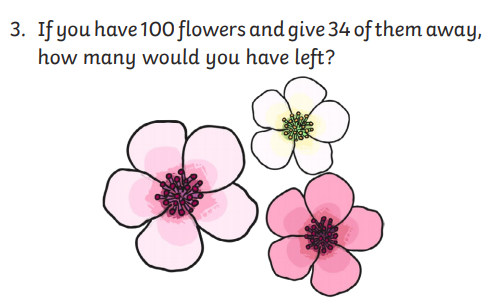 Planet Maths- Revision pg 167 Problem solvingAccess folens online and do the problem solving activityhttps://content.folensonline.ie/programmes/PlanetMaths/PM3/resources/activities/pm_3c_073/index.html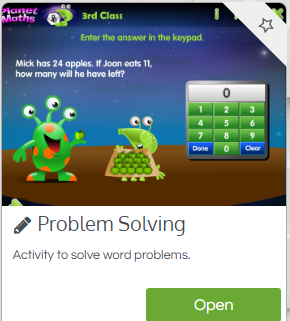 Answer QC 1-5 pg 167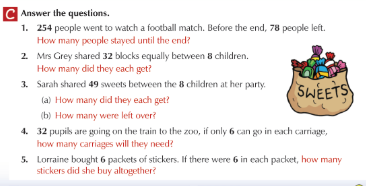 GaeilgeTéama: Ócáidí Speisialta (Special Occasions) Déan 10 as 10  https://rtejr.rte.ie/10at10/ as gaeilgeLook at the Ceisteanna ar lch 165 Abair LiomGo to padlet and listen to translationAnswer ceisteanna 1-6 lch 165ScienceHow to grow a rainbow experimentWatch the video https://youtu.be/8iZCNnYewmkTry it for yourself!Record what you did on the template.Optional ChoiceboardChoose a different activity to do each day.